Практическое занятие 1В каком нормативно правовом акте дается понятие валютного регулирования и валютного контроля?Отличаются ли по содержанию понятия «валюта» и «валютные ценности»?Какие виды валютных операций Вы знаете?Какой курс установлен Российской Федераций на ужесточение или ослабления валютных ограничений?Кто является сторонами валютных операций?В каком нормативно-правовом акте, в каких статьях указаны права и обязанности резидентов и нерезидентов?Какие Вы можете назвать направления валютного контроля?В чем разница между полномочиями органов и агентов валютного контроля?Как вы понимаете термин «валютные правонарушения»?Какие меры ответственности установлены за нарушения валютного      законодательства?Какие полномочия имеет Банк России как органа валютного регулирования и валютного контроля?Практическое занятие 2Задание 1На 1 января 2017 года доллар стоил 57,05 руб, евро 68,21 руб. Господин И 1 января купил 250 $ и 350 €, 31 декабря он продал валюту ( 31 декабря 2017 года доллар стоил 69,47 руб, евро 79,46 руб ).Определите:как изменился курс рубля за год (в %) по отношению к доллару и евро;какую прибыль или убыток получил Господин И.Практическая работа № 3 Выполнение практической работы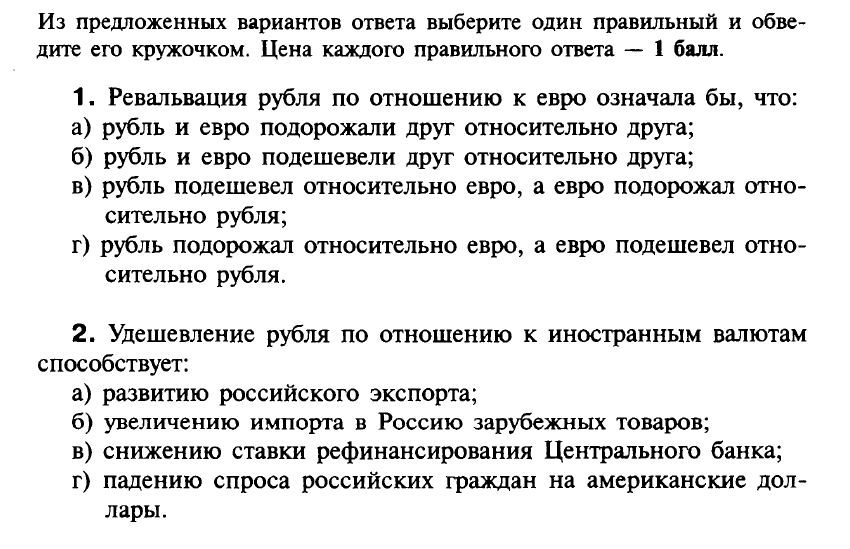 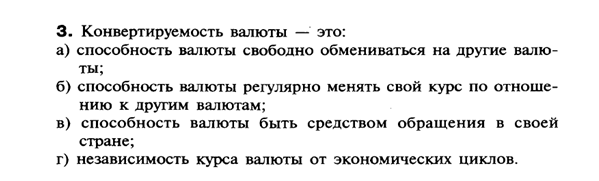 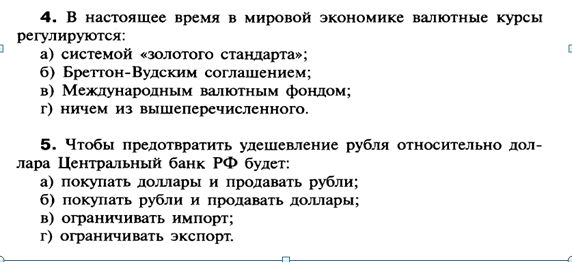 Работу предоставить 05.06.2020 на эл.почту